Utförare: 	Utlysnings-ID: 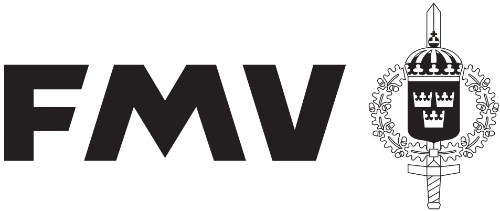 European Defence Fund (EDF)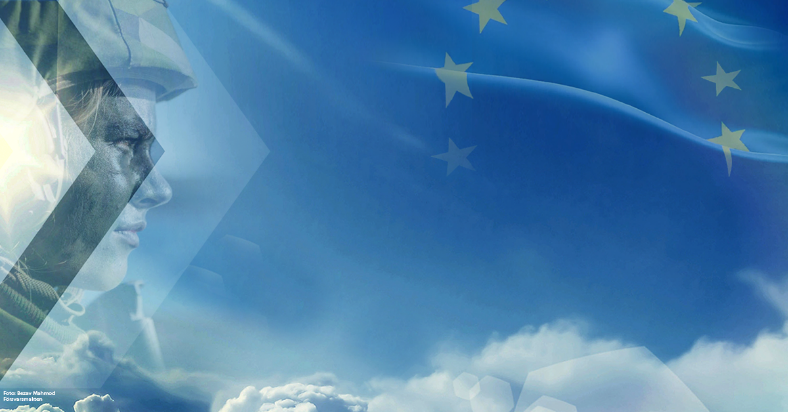 Foto: Bezav Mahmod, Försvarsmakten, Ifylld mall skickas till: EDF-kontoret på FMV, edf@fmv.seAnmälan om intresse av att delta i EDF 2022 samt en första version av ifylld mall ska ha inkommit till EDF-kontoret senast 15 augusti 2022.Slutlig version av ifylld mall måste ha inkommit till EDF-kontoret senast 27 september 2022.Anvisningar för att fylla i mallen:Uppgifter som efterfrågas i mallen är obligatoriska. Fyll i mallen noggrant. FMV kommer att grunda sin rekommendation rörande ev. medfinansiering till Försvarsmakten på den information som lämnas här.För projektansökningar som flera svenska utförare (företag, universitet, högskolor, institut och myndigheter) deltar i ska endast en mall fyllas i. Mallen skickas in av den utförare som är ”lead” för det svenska deltagandet. Utförarna behöver själva komma överens om vem som tar denna roll.Text ska, med få undantag, skrivas på svenska. Uppdateringar av ifylld information kan skickas löpande till EDF-kontoret. Glöm inte att fylla i tabellen ”Ändringshistorik” för tydlighet och spårbarhet. Dokumentfiler ska namnges enligt följande struktur:Organisationsnamn_Utlysnings-ID_Projektakronym_Datum_VersionExempel: Cyberkontoret_EDF-2021-CYBER-R-CFAI_CYBERIA_2022.07.01_v2 För regler om deltagande i EDF-projektansökningar hänvisas till programmets förordning, arbetsprogram, mall för projektansökningar, Model Grant Agreement med mera. ÄndringshistorikLägg till fler rader vid behov.Sekretessbelagd informationAnge här om sekretessbelagd information lämnas i detta dokument. Om så är fallet ska det även hänvisas till aktuellt lagrum (kapitel:paragraf) i OSL**Offentlighets- och sekretesslagen (2009:400)Del A (fylls i av utförare) samt , . ...Del B (fylls i av FMV VerkO)Del A (fylls i av utförare)Svensk utförare och ägarförhållandenKontaktuppgifterDelgivning av informationProjektinformationSäkerhetsskyddExportkontrollEtikUtförarens värdering av projektet utifrån myndigheternas EDF-målbild Del B (fylls i av FMV VerkO)Medfinansiering av projektetFMV:s värdering av projektet utifrån myndigheternas EDF-målbild samt SWOT-analysSäkerhetsskyddsavtalFMV:s rekommendation till Försvarsmakten inklusive medfinansieringsnivå Bilagor:1) Myndighetsgemensam EDF-målbild (fastställs och biläggs inom kort)2) PM för finansiering av EDF-projekt med bilaga ”Specific form for applicants opting   for the actual indirect costs regime”Bilagor:1) Myndighetsgemensam EDF-målbild (fastställs och biläggs inom kort)2) PM för finansiering av EDF-projekt med bilaga ”Specific form for applicants opting   for the actual indirect costs regime”VersionDatum ÄndringSida12022-MM-DD--22022-MM-DDXXXYYYSlutlig2022-MM-DDXXXYYY